https://e.bilimal.kz/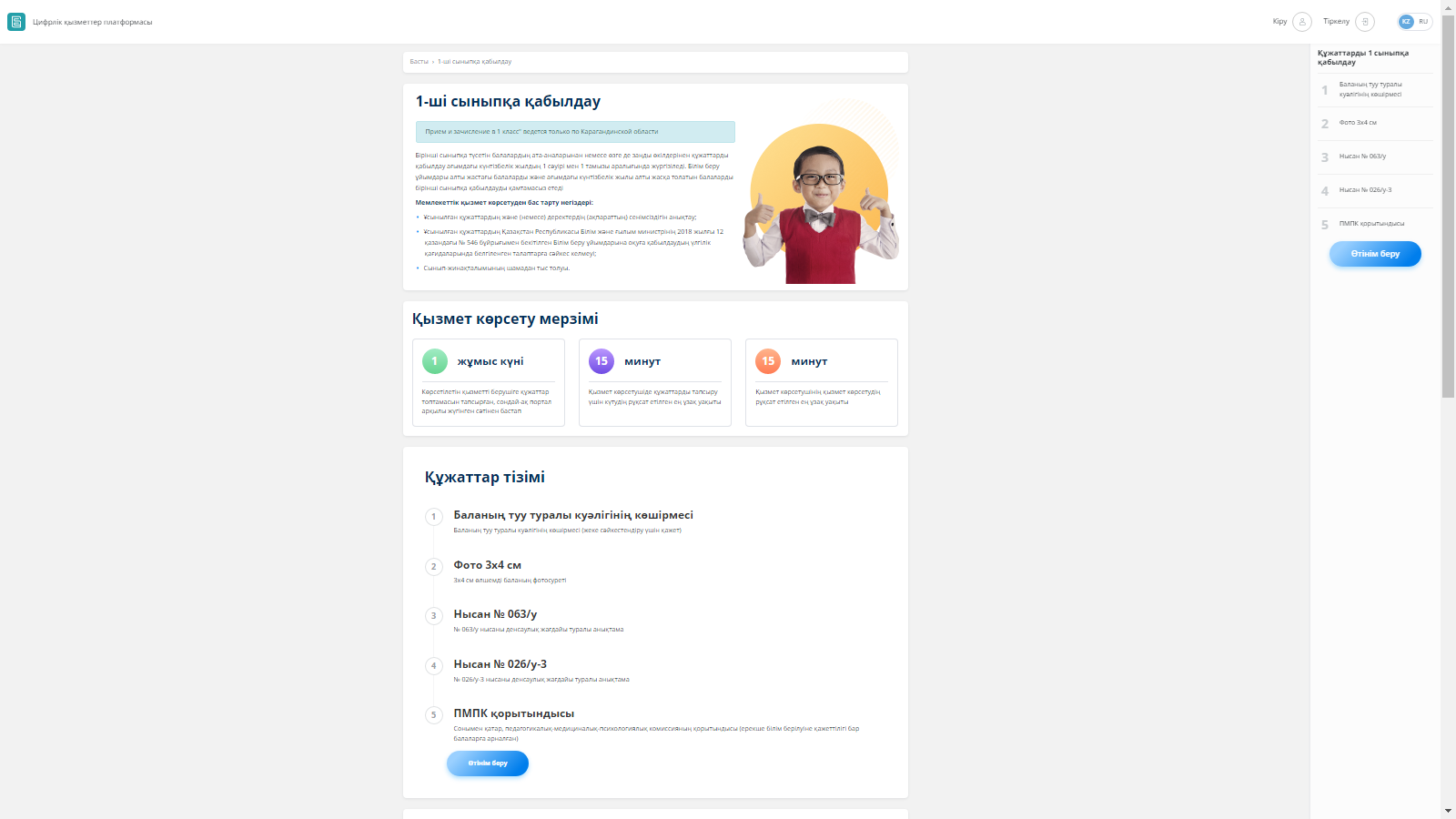 